«Работа над лексической темой дома»Родители должны помнить, что именно они являются для своего ребенка главным примером во всём! Необходимо своевременно обучать детей всему, что знают и умеют родители, воспитывать у ребенка потребность быть дисциплинированным и внимательным, осторожным и осмотрительным.Помните, что овладение ребенком речью идет успешнее тогда, когда с ним занимаются не только в дошкольном учреждении, но и в семье. Родители играют исключительную роль в жизни ребенка, и на родителей ложится основная ответственность за его развитие. На этой неделе лексическая тема «Дикие животные и их детёныши».Родителям рекомендуется:Рассмотрите с ребенком иллюстрации с изображением диких животных (иллюстрации зайца, белки, волка, медведя, ежа, кабана, рыси, лося, лисы, оленя, бобра, енота);Расскажите о том, где животные живут, чем питаются;Закрепите в словарном запасе ребенка названия зверей и их детенышей.Загадайте загадки: Загадки.Я, сознаюсь, виновата:я хитра и плутовата.Я в курятник вечеркомчасто бегаю тайком. (Лиса)Под соснами, под елкамиживет клубок с иголками. (Еж)Быстрый маленький зверекпо деревьям скок-поскок. (Белка)Серый байковый зверюшка,косоглазый длинноушка.Ну-ка, кто он, угадайи морковку ему дай. (Заяц)Кто зимой холоднойходит злой голодный? (Волк)Летом по лесу гуляет,зимой в берлоге отдыхает.                (Медведь)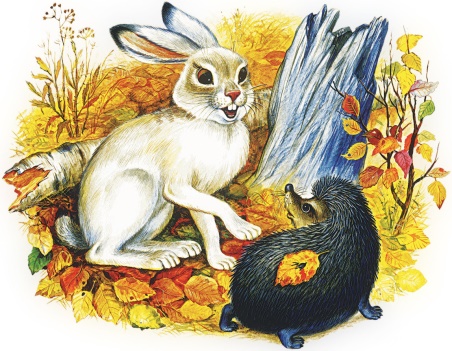 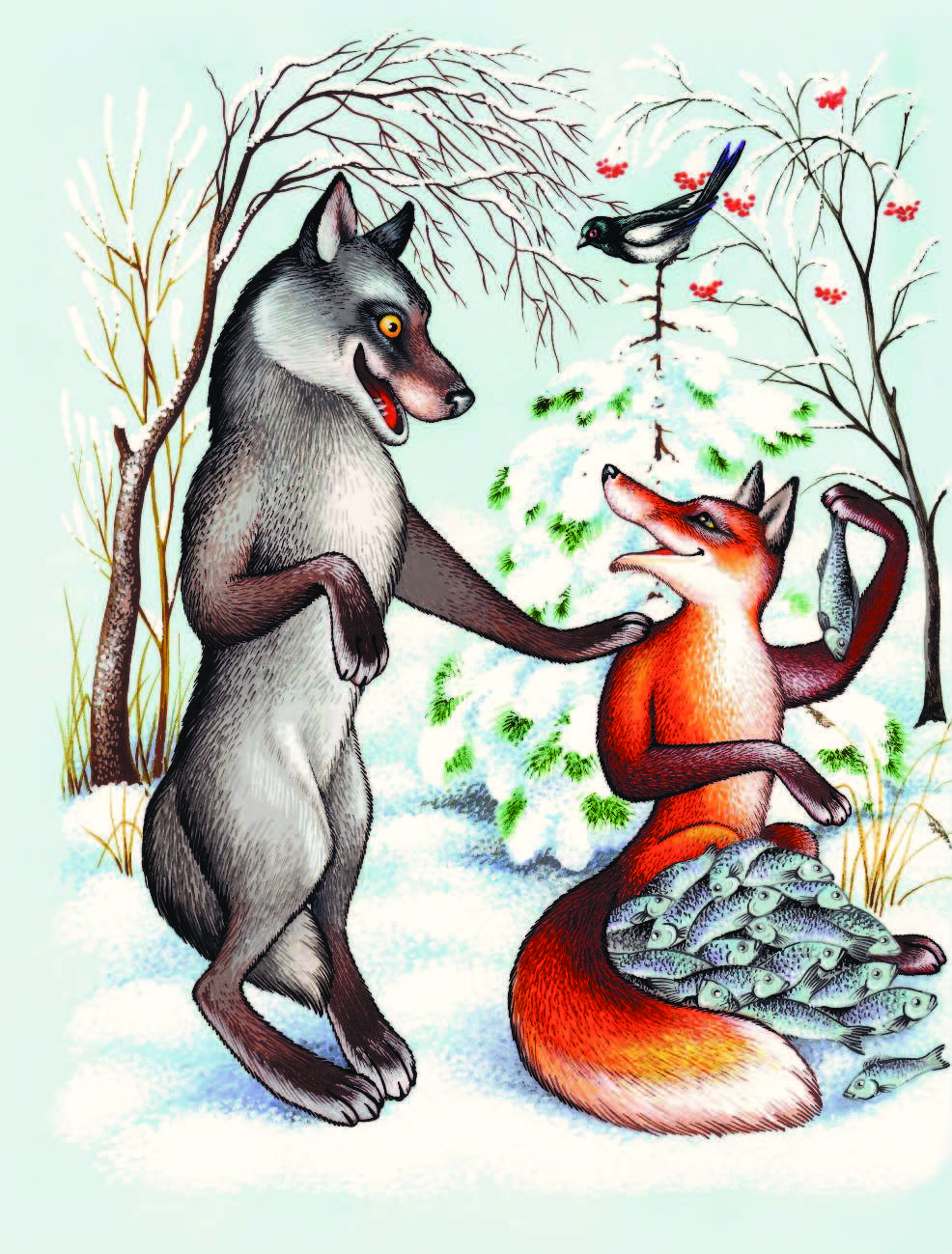 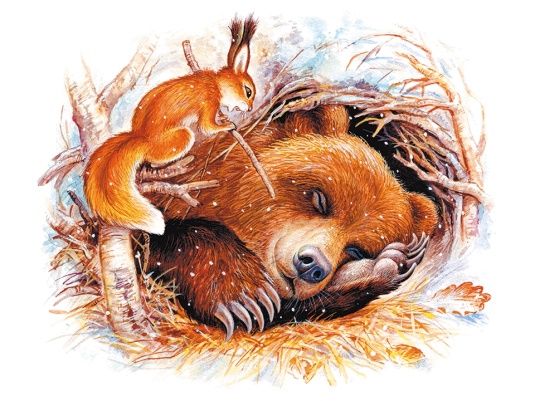  Дидактическое задание «Угадай, кто это?» (подобрать существительные к прилагательным)Бурый, косолапый, неуклюжий, всеядный - ... .Серый, зубастый, страшный, хищный - ....Хитрая, пушистая, рыжая, хищная - ....Маленький, длинноухий, пугливый, серенький/беленький - ....Маленький, колючий, быстрый - … Дидактическое задание «У кого - кто?» (упражняем в словообразовании существительного с помощью суффиксов)медведь – медвежонок/медвежата       волк – волчонок/волчаталиса – лисёнок/лисята                        ёж – ежонок/ежата                                 лось – лосёнок/лосятабобр – бобрёнок/бобрята                      олень – оленёнок/оленятарысь – рысёнок/рысята                         белка – бельчонок/бельчата Дидактическое задание «Назови маму» (упражняем в употреблении родительного падежа существительных)у медвежонка мама медведицау лисёнка мама лисицау рысёнка мама рысьу лосёнка мама лосиха….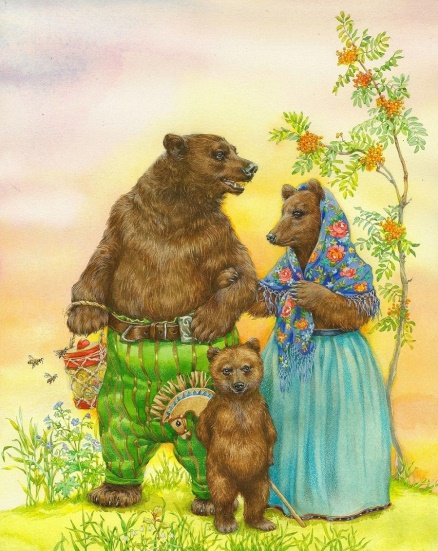 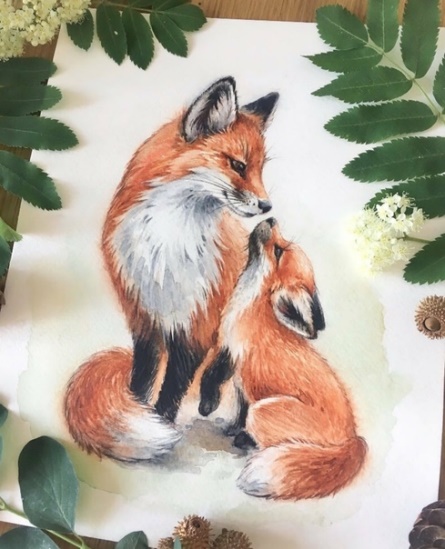 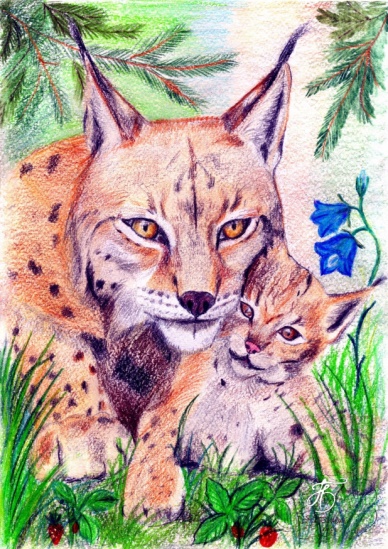 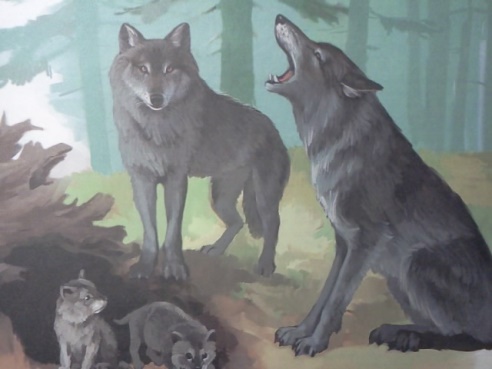 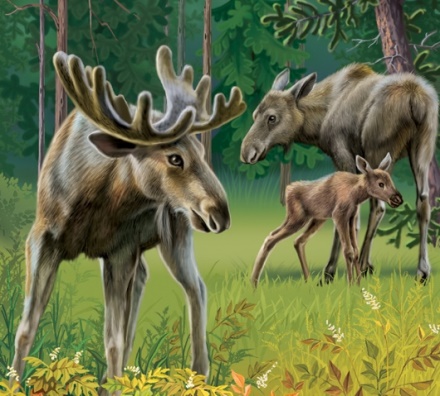 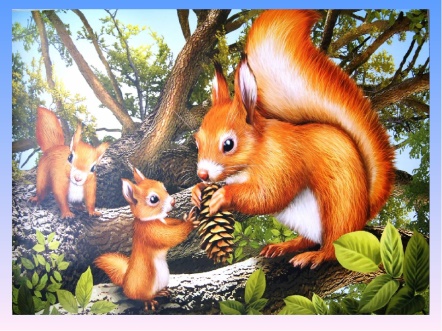  Дидактическое задание «Кто, где живет?»(упражняем в употреблении именительного падежа существительных)Кто живет в норе?          В норе живёт лиса.Кто живет  в берлоге?    В берлоге живёт медведь.Кто живет под кустом?  Под кустом живёт заяц.(в дупле – белка, в логове – волк)Дидактическое задание «Чей хвост?» (упражняем в образовании притяжательных прилагательных) Вариант №1.Однажды утром звери проснулись и видят, что у всех хвосты перепутаны: у зайца - хвост волка, у волка - хвост лисы, у лисы - хвост медведя... Расстроились звери. Разве подходит зайцу хвост волка? Помоги зверям найти свои хвосты, ответив на вопрос «Чей это хвост?»Вариант №2.«Измени слова по образцу»:нос лисы – лисий нос,  лапы зайца – заячьи лапыслед медведя – медвежьи следы, рога лося – лосиные рога Упражнение на координацию речи с движениями.Я как белка в колесе прыгаю на месте,Чтобы было веселей, поскакали вместе.Раз, два, три, четыре, пять –начал заинька скакать.Прыгать серенький горазд –он подпрыгнул десять раз.Составить описательный рассказ о диком животном. (по выбору) по плану:Название животного.Где живет?Жилище.Внешний вид (части тела).Чем питается?Детеныши.Ознакомление с художественной литературой.- Вспомнить русские народные сказки, в которых упоминаются дикие животные.
- Прочитать народную сказку "Рукавичка". Уточнить какую сказку она напоминает. ("Теремок") Что общего в этих сказках? В чем различие?- Прочитать сказку "Лиса и волк".Упражнение "Посчитай" на согласование числительного с существительным.Один волк, два волка, 3 ..., 4 ..., 5 ...
Одна волчица, две волчицы, 3 ..., 4 ..., 5 ...
Один волчонок, два волчонка, 3 ..., 4 ..., 5 ...
И т.д.Составить предложения со словосочетаниями: "две белки", "пять белок", "два волка", "пять волков" и т. д. (развитие связной устной речи). Упражнение «Наоборот» (учимся подбирать антонимы).Лось большой, а заяц - ...
Белка слабая, а волк - ...
У волка хвост длинный, а у медведя - ...
Лиса - хищное животное, а заяц - ...Развитие связной устной речи без опоры на вопросы и наглядность«Заяц»«У зайца длинные уши и вытянутая мордочка. Задние лапы у него намного длиннее, чем передние. Поэтому заяц очень быстро бегает и скачет. Шкурка у зайчика мягкая. Зимой она белая, а летом серая: так ему легче от врагов скрываться. Заяц вместе с зайчатами живет в лесу в норе».В случае, если этот рассказ для ребенка окажется сложным, сначала разберите рассказ, предлагая ребенку вопросы. Если же и с опорой на вопросы ребенок не может справиться с заданием, тогда попробуйте другой рассказ и при работе над пересказом используйте опорные вопросы.«Заяц зимой»«Заяц к зиме не готовится. Он спит в снегу под кустом. Заяц спит, а глаза не закрывает. Запасов заяц на зиму не делает, он питается травой, которую отыскивает под снегом и корой молодой осины. Заяц боится своих врагов: лисы, волка и охотника. От врагов его спасают быстрее ноги и острый слух»Где спит зимой заяц?
- Чем питается зимой заяц?
- Кто враги зайца?
- Что спасает зайца от враговПальчиковая гимнастикаСидит белка на тележке,
Продает она орешки
(Хлопки ладонями и удары кулачками друг о друга попеременно)
Лисичке - сестричке,
Воробью,
Синичке,
Мишке толстопятому,
Заиньке усатому.
(Загибать по одному пальчику, начиная с большого пальца)
Кому в платок,
Кому в зубок,
Кому в лапочку.(Ритмичные хлопки ладонями и удары кулачками)ЖЕЛАЮ УДАЧИ!
Учитель-логопед: Некипелова Е. А.